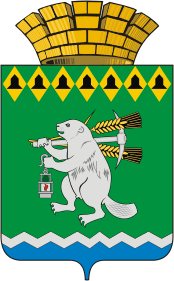 Дума Артемовского городского округаVI созыв45 заседание     РЕШЕНИЕот 27 декабря 2018 года                                                                    № 477О   назначении помощника  депутата Думы Артемовскогогородского округа Виноградова Геннадия АлександровичаВ соответствии со статьей 25 Устава Артемовского городского округа, решением Думы Артемовского городского округа от 27 октября 2016 года № 34 «О помощнике депутата Думы Артемовского городского округа», на основании личного заявления Виноградова Г.А., депутата Думы Артемовского городского округа по  избирательному  округу   № 17,Дума Артемовского городского округаРЕШИЛА:1. Назначить Мелентьева Вадима Евгеньевича помощником  депутата Думы Артемовского городского   округа   по  избирательному  округу   № 17  Виноградова Геннадия Александровича. 2. Настоящее решение опубликовать в газете «Артемовский рабочий» и разместить на официальном сайте Думы Артемовского городского округа информационно-телекоммуникационной сети «Интернет».3. Контроль исполнения настоящего решения возложить на постоянную комиссию по вопросам местного самоуправления, нормотворчеству и регламенту (Угланов М.А.).Председатель Думы Артемовского городского округа					К.М.Трофимов